Publicado en Castellón el 20/07/2022 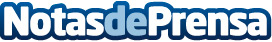 Record go aterriza en Grecia con dos nuevas oficinas en Atenas y SalónicaTras España y Portugal, la compañía de alquiler de coches continúa con su internacionalización y añade un tercer destino en su mapa operativo: Grecia Datos de contacto:Eva Llorens936 192 468Nota de prensa publicada en: https://www.notasdeprensa.es/record-go-aterriza-en-grecia-con-dos-nuevas Categorias: Internacional Viaje Automovilismo Turismo Oficinas Industria Automotriz http://www.notasdeprensa.es